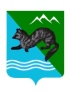 П О С Т А Н О В Л Е Н И ЕАДМИНИСТРАЦИИ СОБОЛЕВСКОГО МУНИЦИПАЛЬНОГО     РАЙОНА КАМЧАТСКОГО КРАЯ             В целях обеспечению исполнении бюджета Соболевского сельского поселения Соболевского муниципального района Камчатского краяАДМИНИСТРАЦИЯ ПОСТАНОВЛЯЕТ:1. Настоящее постановление устанавливает меры по обеспечению исполнения решения Соболевского сельского поселения Соболевского муниципального района  Камчатского края о  бюджете Соболевского сельского поселения на текущий финансовый год (текущий финансовый год и плановый период) (далее – решение о бюджете поселения).2. Главным администраторам доходов бюджета поселения и главным администраторам источников финансирования дефицита бюджета поселения принять меры по исполнению в полном объеме назначений по доходам и источникам финансирования дефицита бюджета поселения, а также меры по сокращению задолженности по уплате налогов, сборов и других обязательных платежей в  бюджет поселения.3. Установить, что главные распорядители (распорядители) и получатели средств бюджета поселения при планировании закупок и заключении муниципальных контрактов (договоров) о поставке товаров, выполнении работ, об оказании услуг вправе предусматривать авансовые платежи, подлежащие оплате за счет средств бюджета поселения, в пределах лимитов бюджетных обязательств, доведенных им в установленном порядке, в следующих размерах:3.1 до 100 процентов (включительно) суммы муниципального контракта (договора), но не более доведенных лимитов бюджетных обязательств по соответствующему коду бюджетной классификации Российской Федерации, подлежащих исполнению за счет средств бюджета поселения по муниципальным контрактам (договорам):3.1.1 о приобретении горюче-смазочных материалов;3.1.2 об обязательном страховании гражданской ответственности владельцев транспортных средств;3.1.3 о проведении государственной экспертизы проектной документации, включающей проверку достоверности определения сметной стоимости строительства, реконструкции, капитального ремонта объектов капитального строительства в случаях, установленных частью 2 статьи 8.3 Градостроительного кодекса Российской Федерации, и результатов инженерных изысканий;3.1.4 о проведении государственной экологической экспертизы объектов муниципального уровня;3.1.5 о технологическом присоединении;3.1.6 о проведении мероприятий по тушению пожаров;3.1.7 об оказании услуг по предоставлению лицензий на право пользования компьютерным программным обеспечением;3.1.8 о закупке товаров, работ, услуг на основании пункта 9 части 1 статьи 93 Федерального закона от 05.04.2013 № 44-ФЗ «О контрактной системе в сфере закупок товаров, работ, услуг для обеспечения муниципальных и муниципальных нужд» (далее - Федеральный закон № 44-ФЗ);3.1.9 о закупке товаров, работ, услуг, осуществляемых в целях обеспечения жизнедеятельности населения и (или) восстановления объектов инфраструктуры на территориях, нуждающихся в обеспечении жизнедеятельности населения и восстановлении объектов инфраструктуры;3.2 до 80 процентов (включительно) суммы муниципального контракта (договора), но не более доведенных лимитов бюджетных обязательств по соответствующему коду бюджетной классификации Российской Федерации, подлежащих исполнению за счет средств бюджета поселения, если иное не предусмотрено нормативными правовыми актами Камчатского края, Соболевского муниципального района, Соболевского сельского поселения   по муниципальным контрактам (договорам):3.2.1 о выполнении научно-исследовательских, опытно-конструкторских работ.3.3 до 50 процентов (включительно) суммы муниципального контракта (договора), но не более доведенных лимитов бюджетных обязательств по соответствующему коду бюджетной классификации Российской Федерации, подлежащих исполнению за счет средств бюджета поселения, если иное не предусмотрено нормативными правовыми актами Камчатского края, Соболевского муниципального района, Соболевского сельского поселения  по муниципальным контрактам (договорам).3.3.1 о выполнении работ по строительству, реконструкции и капитальному ремонту объектов капитального строительства на сумму, не превышающую 600 млн. рублей.3.4 до 30 процентов (включительно) суммы муниципального контракта (договора), но не более доведенных лимитов бюджетных обязательств по соответствующему коду бюджетной классификации Российской Федерации, подлежащих исполнению за счет средств бюджета поселения, если иное не предусмотрено нормативными правовыми актами Камчатского края, Соболевского муниципального района  ,Соболевского сельского поселения по муниципальным контрактам (договорам) на реализацию мероприятий по обеспечению переселения граждан из аварийных жилых домов и непригодных для проживания жилых помещений (приобретение жилых помещений);3.5 до 10 процентов (включительно) суммы муниципального контракта (договора), но не более 10 процентов лимитов бюджетных обязательств, подлежащих исполнению за счет средств бюджета поселения, если иное не предусмотрено нормативными правовыми актами Камчатского края, Соболевского муниципального района, Соболевского сельского поселения  по иным муниципальным контрактам (договорам).4. Установить, что:4.1 по муниципальным контрактам (договорам) энергоснабжения (договорам купли-продажи (поставки) электрической энергии), подлежащим оплате за счет средств бюджета поселения, оплата электрической энергии (мощности) осуществляется в соответствии с Основными положениями функционирования розничных рынков электрической энергии, утвержденными постановлением Правительства Российской Федерации от 04.05.2012 № 442 «О функционировании розничных рынков электрической энергии, полном и (или) частичном ограничении режима потребления электрической энергии», в пределах бюджетных ассигнований, предусмотренных решением Соболевского сельского поселения;4.2 по муниципальным контрактам (договорам) теплоснабжения (договорам поставки тепловой энергии (мощности) и (или) теплоносителя), подлежащим оплате за счет средств бюджета поселения, оплата тепловой энергии (мощности) и (или) теплоносителя осуществляется в соответствии с Правилами организации теплоснабжения в Российской Федерации, утвержденными постановлением Правительства Российской Федерации от 08.08.2012 № 808 «Об организации теплоснабжения в Российской Федерации и о внесении изменений в некоторые акты Правительства Российской Федерации», в пределах бюджетных ассигнований, предусмотренных решением Соболевского сельского поселения;4.3 по муниципальным контрактам (договорам) холодного водоснабжения, водоотведения, единым договорам холодного водоснабжения и водоотведения, подлежащим оплате за счет средств бюджета поселения, оплата полученной холодной воды, отведенных сточных вод осуществляется в соответствии с Правилами холодного водоснабжения и водоотведения, утвержденными постановлением Правительства Российской Федерации от 29.07.2013 № 644 «Об утверждении Правил холодного водоснабжения и водоотведения и о внесении изменений в некоторые акты Правительства Российской Федерации», в пределах бюджетных ассигнований, предусмотренных решением Соболевского сельского поселения.5. Установить, что главные распорядители (распорядители) и получатели средств бюджета поселения могут осуществлять 100-процентную предоплату следующих видов расходов, установленных в соответствии с законодательством Российской Федерации:5.1 по регистрационным и лицензионным сборам;5.2 по государственной пошлине;5.3 по аккредитации и сертификации;5.4 по платежам в счет возмещения вреда, причиняемого автомобильным дорогам общего пользования федерального значения транспортными средствами, имеющими разрешенную максимальную массу свыше 12 тонн.6. Установить, что погашение кредиторской задолженности может осуществляться за счет ассигнований, предусмотренных решением Соболевского сельского поселения   .7. Установить, что средства в валюте Российской Федерации, поступающие во временное распоряжение  в соответствии с законодательством Российской Федерации, учитываются на лицевом счете по учету средств, поступающих во временное распоряжение, открываемого Управлением Федерального казначейства по Камчатскому краю в соответствии с соглашением, заключенным между Администрацией Соболевского муниципального района и Управлением Федерального казначейства по Камчатскому краю.  8. Установить, что получатели средств бюджета поселения принимают бюджетные обязательства, связанные с поставкой товаров, выполнением работ, оказанием услуг, не позднее 1 ноября текущего финансового года или последнего рабочего дня до указанной даты в соответствии с доведенными до них в установленном порядке лимитами бюджетных обязательств. Положения настоящей части не распространяются:на обязательства источником финансового обеспечения которых являются средства, выделенные из резервного фонда администрации Соболевского муниципального района в бюджете Соболевского сельского поселения  или средств дорожного фонда Соболевского сельского поселения;в случае согласования главой Соболевского муниципального района соответствующего обращения главного распорядителя средств бюджета поселения, содержащего обоснование необходимости принятия таких обязательств после 1 ноября текущего финансового года;в случаях, указанных в части 1 статьи 93 Федерального закона 
№ 44-ФЗ, при условии, что информация о соответствующих контрактах включена в план-график закупок, предусмотренный указанным Федеральным законом;на обязательства, связанные с поставкой товаров, выполнением работ, принимаемые в размере, не превышающем 10 процентов общей суммы, не использованных по состоянию на дату, предусмотренную частью 11 настоящего постановления, доведенных до получателя средств бюджета поселения лимитов бюджетных обязательств на осуществление закупок товаров, работ, услуг для обеспечения муниципальных нужд Соболевского сельского поселения.9. Установить, что получатели средств бюджета поселения в случае, если бюджетные обязательства возникают из муниципальных контрактов, заключаемых в текущем финансовом году, в целях достижения результатов региональных проектов, принимают соответствующие бюджетные обязательства, связанные с поставкой товаров, выполнением работ, оказанием услуг, не позднее 1 декабря текущего финансового года или последнего рабочего дня до указанной даты в соответствии с доведенными до них в установленном порядке лимитами бюджетных обязательств.10. Положения части 11 настоящего постановления не распространяются на бюджетные обязательства получателей средств бюджета поселения, связанные с поставкой товаров, выполнением работ и оказанием услуг:1) на обязательства, источником финансового обеспечения которых являются средства, выделенные из резервного фонда администрации Соболевского муниципального района в бюджете Соболевского сельского поселения  или средств дорожного фонда Соболевского сельского поселения;2) в случаях, если извещения об осуществлении закупок товаров, работ, услуг размещены в единой информационной системе в сфере закупок либо приглашения принять участие в определении поставщика (подрядчика, исполнителя) или проекты контрактов на закупки товаров, работ, услуг направлены поставщикам (подрядчикам, исполнителям) до даты, предусмотренной частью 11 настоящего постановления;3) в случае, если бюджетные обязательства возникают из муниципальных контрактов, заключаемых в текущем финансовом году, а также муниципальных контрактов заключенных до начала текущего финансового года и срок исполнения которых превышает один год, в связи с расторжением ранее заключенных муниципальных контрактов по соглашению сторон, решению суда или одностороннему отказу стороны муниципального контракта на поставку товаров, выполнение работ, оказание услуг от его исполнения в соответствии с гражданским законодательством Российской Федерации, в том числе в связи с введением процедур, применяемых в деле о несостоятельности (банкротстве) поставщика (подрядчика, исполнителя), а также из муниципальных контрактов на оказание услуг по привлечению экспертов, специалистов и переводчиков;4) в случае если бюджетные обязательства возникают в связи с процессуальными издержками, связанными с производством по уголовному делу, издержками, связанными с рассмотрением гражданского дела, административного дела, дела по экономическому спору; 11. Получатели средств бюджета поселения в пределах доведенных до них в установленном порядке на текущий финансовый год соответствующих лимитов бюджетных обязательств не вправе принимать после 1 декабря текущего финансового года бюджетные обязательства на основании муниципальных контрактов на поставку товаров, выполнение работ, оказание услуг, предусматривающих сроки оплаты поставленных товаров, выполненных работ, оказанных услуг или выплаты аванса, в том числе по отдельным этапам их исполнения, превышающие один месяц после указанной даты.12. Получатели средств бюджета поселения предусматривают в заключаемых ими муниципальных контрактах, исполнение которых (исполнение отдельного этапа по которым) осуществляется в декабре текущего финансового года и (или) в декабре последующих финансовых годов, условие об оплате поставленного товара, выполненной работы, оказанной услуги, в том числе отдельного этапа исполнения контракта:1) в случае если окончание поставки товара (выполнения работы, оказания услуги) согласно условиям муниципального контракта приходится на дату с 1 по 20 декабря финансового года включительно, - в соответствующем финансовом году в пределах лимитов бюджетных обязательств, доведенных до получателя средств бюджета поселения на указанный финансовый год, и не позднее чем за один рабочий день до окончания этого финансового года либо в очередном финансовом году в пределах лимитов бюджетных обязательств на соответствующий финансовый год;2) в случае если окончание поставки товара (выполнения работы, оказания услуги) согласно условиям муниципального контракта, приходится на дату с 21 по 31 декабря финансового года включительно, - в очередном финансовом году в пределах лимитов бюджетных обязательств на соответствующий финансовый год.13. Положения, установленные частью 14 настоящего постановления, не распространяются на муниципальные контракты, заключаемые в соответствии с положениями пункта 13 настоящего постановления (в части сроков оплаты поставленного товара, выполненной работы, оказанной услуги, оплата которых осуществляется в декабре текущего финансового года), а также на муниципальные контракты, предметом которых является поставка товаров, выполнение работ, оказание услуг в целях оказания медицинской помощи в неотложной или экстренной форме либо вследствие аварии, обстоятельств непреодолимой силы, для предупреждения (при введении режима повышенной готовности) и (или) ликвидации чрезвычайной ситуации, для оказания гуманитарной помощи.14. Установить, что при заключении муниципальных контрактов (договоров), источником финансового обеспечения которых являются средства федерального бюджета, в такие муниципальные контракты (договоры) включаются условия об авансировании, предусмотренные соответствующими правилами предоставления средств федерального бюджета.В случае, если правилами предоставления средств федерального бюджета не установлены особенности авансовых платежей в муниципальных контрактах (договорах), источником финансового обеспечения которых являются средства федерального бюджета, заказчики вправе применять в таких муниципальных контрактах (договорах) условия об авансовых платежах, в размерах, установленных настоящим постановлением с учетом особенностей, предусмотренных Федеральным законом № 44-ФЗ.15. Установить, что положения частей 11,12,14,15 настоящего постановления не распространяются на муниципальные контракты (договоров) источником финансового обеспечения которых являются средства федерального бюджета.16. Контроль за исполнением настоящего постановления возложить на Комитет по экономике, ТЭК ,ЖКХ и управлению муниципальным имуществом  администрации Соболевского муниципального района .17. Признать утратившими силу с 01.01.2023 года:- постановление администрации Соболевского муниципального района от 14.01.2022 №16 «О мерах по реализации решения Соболевского сельского поселения Соболевского муниципального района от 26.11.2021   № 375-нд «О бюджете Соболевского сельского поселения на 2022 год»;18. Настоящее постановление подлежит применению при исполнении бюджета поселения, начиная с бюджета поселения на 2023 год и на плановый период 2024 и 2025 годов.                                                                                   Приложение                                                                                           к постановлению администрации  Соболевского муниципального района от 27.12.2022 №585Порядокнаправления экономии средств, предоставленныхиз бюджета поселения, полученной по итогам определения поставщика (подрядчика, исполнителя) товаров (работ, услуг), для муниципальных нужд на увеличение зарезервированных ассигнований бюджета поселения Соболевского муниципального района1. Настоящий Порядок регулирует вопросы увеличения зарезервированных ассигнований бюджета поселения Соболевского муниципального района за счет направления экономии средств, предоставленных из бюджета поселения, полученной по итогам определения поставщика (подрядчика, исполнителя) товаров (работ, услуг) для муниципальных нужд.2. Действие настоящего Порядка распространяется на органы местного самоуправления Соболевского муниципального района, муниципальные казенные, бюджетные и автономные учреждения Соболевского муниципального района (далее - муниципальные учреждения), осуществляющие закупки в соответствии с положениями Федерального закона от 05.04.2013 № 44-ФЗ «О контрактной системе в сфере закупок товаров, работ, услуг для обеспечения муниципальных и муниципальных нужд».3. Под экономией средств, предоставленных из бюджета поселения, полученной по итогам определения поставщика (подрядчика, исполнителя) товаров (работ, услуг) для муниципальных нужд (далее - экономия средств по итогам определения поставщика), понимается остаток средств, полученный в результате определения поставщика (подрядчика, исполнителя) за счет разницы между начальной (максимальной) ценой контракта, начальной суммой цен единиц товара, работы, услуги и ценой заключенного контракта.4. Муниципальные учреждения в течение 2 рабочих дней с даты образования экономии средств по итогам определения поставщика уведомляют органы местного самоуправления Соболевского муниципального района, осуществляющие функции и полномочия учредителей в отношении подведомственных  муниципальных учреждений, по формам 1 и (или) 2 согласно приложению к настоящему Порядку, о суммах экономии.5. Орган местного самоуправления Соболевского муниципального района в течение 5 рабочих дней с даты получения уведомления о суммах экономии средств по итогам определения поставщика от подведомственных  муниципальных учреждений либо в течение 5 рабочих дней с даты образования экономии средств по итогам определения поставщика в порядке, установленном приказом Комитета по бюджету и финансам администрации Соболевского муниципального района «Об утверждении Порядка составления и ведения сводной бюджетной росписи бюджета поселения и бюджетных росписей главных распорядителей средств бюджета поселения (главных администраторов источников финансирования дефицита бюджета поселения)», направляют в Комитет по бюджету документы для внесения изменений в показатели сводной бюджетной росписи бюджета поселения и лимитов бюджетных обязательств с приложением информации по форме согласно приложению к настоящему Порядку.6. Комитет по бюджету и финансам в течение 3 рабочих дней с даты поступления документов в соответствии с частью 5 настоящего Порядка вносит изменения в сводную бюджетную роспись бюджета поселения и лимиты бюджетных обязательств, обеспечивая направление экономии средств по итогам определения поставщика на увеличение зарезервированных ассигнований бюджета поселения Соболевского муниципального района .7. Руководители органов местного самоуправления Соболевского муниципального района , муниципальных учреждений несут персональную ответственность за несоблюдение настоящего Порядка.Приложениек Порядку направленияэкономии средств, предоставленныхиз бюджета поселения, полученной по итогамопределения поставщика (подрядчика, исполнителя)товаров (работ, услуг) для муниципальных нужд, на увеличение зарезервированных ассигнований бюджета поселения Соболевского муниципального района Форма 127 декабрь 2022                        с.Соболево                                                    №585О мерах по обеспечению исполнении бюджета Соболевского сельского поселения Соболевского муниципального района Камчатского краяГлава Соболевского муниципального района                                           В.И.Куркин№ п/пНаименование заказчика ИКЗНачальная (максимальная) цена контракта (руб.)Цена заключенного контракта (руб.)Сумма экономии (руб.) 6 = 4 - 5123456